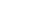 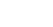 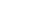 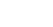 Position DetailsTechnical Services- CSOF6Acknowledgement of CountryCSIRO acknowledges the Traditional Owners of the land, sea and waters, in the areas where we live and work across Australia. We acknowledge their continuing connection to their culture and pay our respects to their Elders past and present. View our vision towards reconciliationRole OverviewThe Network Operations team is part of the Information Management & Technology (IMT) business unit, and operates one of the largest enterprise networks in Australia, supporting over 57 sites Australia wide with over 60Gbits/sec of internet bandwidth and 100Gbit/sec internal WAN backbone. The network is core to CSIRO’s research and innovation agenda and the team supports a range of client facing services such as campus switching, wireless, VPN and CSIRO-wide networking.  It is a multi-disciplinary, geographically dispersed support team.IMT is seeking an experienced and analytical individual to join the network team, focusing on the support, design and implementation of network solutions for CSIRO.  This person will need to be self-motivated, comfortable working under pressure and able to manage competing priorities.Due to the dispersed nature of CSIRO’s many locations, occasional travel is necessary.  Periodic after-hours work is also required, this work is compensated.Security Clearance:This is a security assessed position. Applicants must be an Australian citizen, with the successful candidate either holding or having the ability to obtain a Negative Vetting 1, Australian Government security clearance.Duties and Key Result Areas:Provide technical advice relating to Networks and integrated technology services, standards and procedures to team members, management and business owners.Contribute towards the growth and development of Network infrastructure services.Contribute to and lead planning, development and collaboration across infrastructure technologies to ensure seamless integration of converged platforms.Keep up-to-date with emerging IT trends and standards via formal and informal training and research to ensure an appropriate technical direction for the organisation.Contribute positively to stimulate and promote a team approach, and develop sound working relationships with service users and business owners.Liaise and build relationships with clients and system business owners.Co-ordinate and produce technical specifications, architectural documentation, project/program proposals and maintain systems documentation as required.Operate in various team/technical allocations across the IM&T model depending upon client and service requirement.Keep management and other team members informed of progress and issues.Liaise with clients to determine their needs and take personal responsibility for their satisfaction, correct problems promptly and in a constructive manner. Adhere to the spirit and practice of CSIRO’s Code of Conduct, Health, Safety and Environment plans and policies, Diversity initiatives and Zero Harm goals.Other duties as directed.Required Competencies:Teamwork and Collaboration: Cooperates with others to achieve organisational objectives and may share team resources to do this. Collaborates with other teams as well as industry colleagues.Influence and Communication: Identifies critical stakeholders and influences them via an influential third party, for example through an established network, to gain support for sometimes contentious, proposals/ideas.Resource Management/Leadership: Provides leadership that fosters an environment that encourages new ideas and provides support for the development of emerging skills. Creates trust by displaying consistency, understanding, integrity and patience. Plans, seeks, allocates and monitors resources to achieve outcomes.Judgement and Problem Solving: Anticipates and manages problems in ambiguous situations. Develops and selects an appropriate course of action and provides for contingencies. Evaluates, interprets, and integrates complex bodies of information and draws logical conclusions, synthesises proposals and defends options with reasoned arguments.Independence: Assesses the risk and opportunity of identified strategies, options and actions. Overcomes problems and setbacks in achieving goals. Invariably includes consideration of value-added future impact on bottom line when determining the optimal and efficient use of resources.Adaptability: Demonstrates flexibility in thinking and adapts to and manages the increasing rate of organisational change by adjusting strategies, goals and priorities.Selection CriteriaEssentialUnder CSIRO policy only those who meet all essential criteria can be appointed.Relevant Tertiary qualifications in IT or related discipline or equivalent relevant work experience.Experience deploying, configuring and administering the following technologies at an enterprise scale:Cisco WirelessCisco Networking - LAN, MAN, WANData Centre Networking, including Cisco ACIPalo Alto firewall solutionsReverse Proxy platforms (Citrix ADC)Networking fibre optic solutionsThe ability to work effectively as part of a multi-disciplinary, geographically dispersed team, and carry out tasks under general direction in support of scientific research.Demonstrated ability & willingness to contribute novel ideas and approaches in support of scientific investigations.Demonstrated experience applying Cyber Security principles in the design and implementation of enterprise networking solutions.Desirable:Cisco certifications in Wireless, Routing & Switching.Demonstrated ability to provide technical advice to team members, management and clients including the mentoring of junior staff. Demonstrated experience leading the design and implementation of enterprise scale infrastructure solutions.Experience in applying scripting and automation to problem solving in an enterprise networking context.Experience with Data Centre facilities, infrastructure installation and cable management.Competent in writing non-technical documentation and project/program proposalsAbout CSIRO:We solve the greatest challenges through innovative science and technology. To find out more visit us online!THE FOLLOWING INFORMATION IS FOR APPLICANTSTHE FOLLOWING INFORMATION IS FOR APPLICANTSAdvertised Job TitleSenior Network EngineerJob Reference82797TenureIndefinite,. Full-timeSalary RangeAU$117,917 to 138,176pa + up to 15.4%superannuationLocation(s)Canberra, ACT – Melbourne, VIC – Brisbane, QLD – Sydney, NSW – Perth, WARelocation AssistanceWill be provided to the successful candidate if requiredApplications are open toAustralian Citizens OnlyPosition reports to theManager of the Networks teamClient Focus – Internal95%Client Focus – External5%Number of Direct Reports0Enquire about this jobPhillip Coles via email – Phillip.Coles@csiro.auPlease do not email your application directly to Phillip Coles.  Applications received via this method may not be considered by the selection panel.How to applyApply online at https://jobs.csiro.au/Internal applicants please apply via Jobs CentralIf you experience difficulties when applying, please email careers.online@csiro.au or call 1300 984 220.